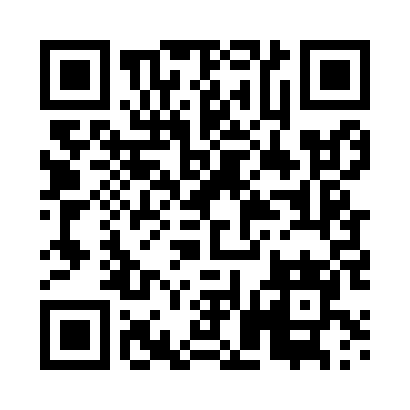 Prayer times for Jerzkowice, PolandMon 1 Apr 2024 - Tue 30 Apr 2024High Latitude Method: Angle Based RulePrayer Calculation Method: Muslim World LeagueAsar Calculation Method: HanafiPrayer times provided by https://www.salahtimes.comDateDayFajrSunriseDhuhrAsrMaghribIsha1Mon4:126:2112:535:197:279:282Tue4:096:1912:535:217:299:303Wed4:066:1612:535:227:309:334Thu4:036:1412:535:237:329:355Fri3:596:1112:525:257:349:386Sat3:566:0912:525:267:369:417Sun3:536:0612:525:277:389:438Mon3:496:0412:515:297:409:469Tue3:466:0212:515:307:429:4910Wed3:425:5912:515:317:449:5211Thu3:395:5712:515:337:469:5512Fri3:355:5412:505:347:479:5813Sat3:315:5212:505:357:4910:0114Sun3:285:5012:505:377:5110:0415Mon3:245:4712:505:387:5310:0716Tue3:205:4512:495:397:5510:1017Wed3:165:4212:495:407:5710:1318Thu3:135:4012:495:427:5910:1619Fri3:095:3812:495:438:0110:1920Sat3:055:3512:495:448:0310:2321Sun3:015:3312:485:458:0410:2622Mon2:565:3112:485:478:0610:3023Tue2:525:2912:485:488:0810:3324Wed2:485:2612:485:498:1010:3725Thu2:445:2412:485:508:1210:4126Fri2:395:2212:475:518:1410:4427Sat2:375:2012:475:538:1610:4828Sun2:365:1812:475:548:1810:5129Mon2:355:1512:475:558:2010:5130Tue2:345:1312:475:568:2110:52